ŚRODA
TEMAT DNIA: WIELKANOCNY STÓŁCele szczegółowe:Dziecko:poszerza wiedzę na temat symboli i potraw związanych ze Świętami Wielkanocnymirozwija mowę i myślenieutrwala umiejętności liczeniautrwala znajomość liczbwykonuje ćwiczenia muzyczno-ruchowerozwija sprawność manualnąOpisywanie, co znajduje się na wielkanocnym stole.
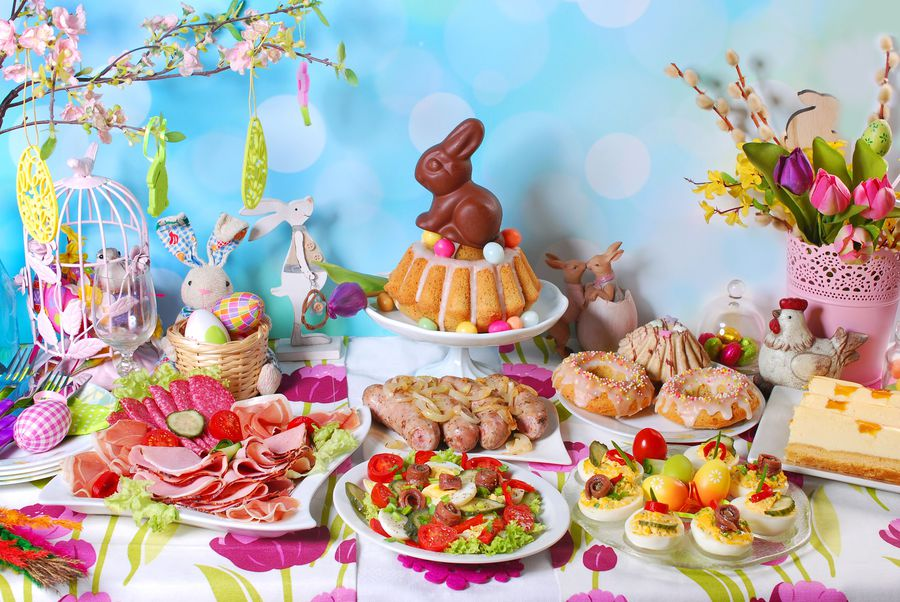 Wykonanie zadań matematycznych. Policz i wskaż odpowiednią liczbę.
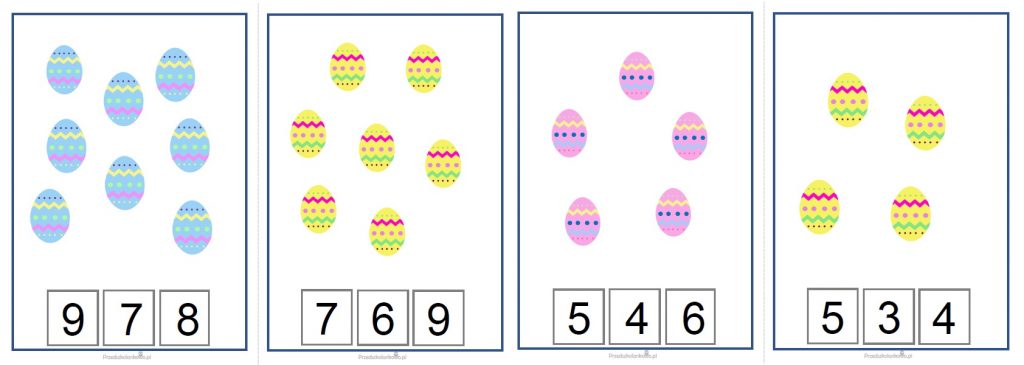 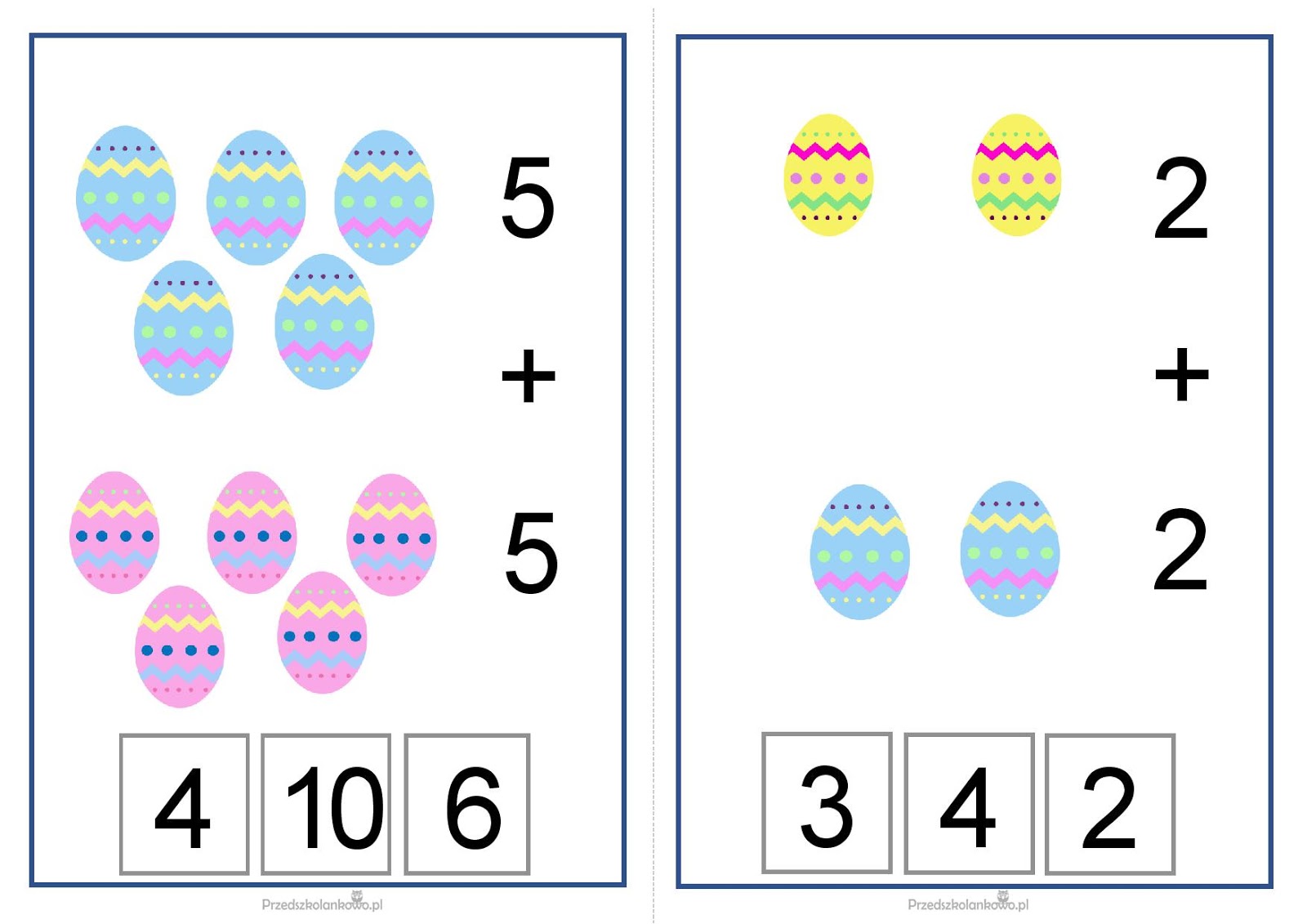 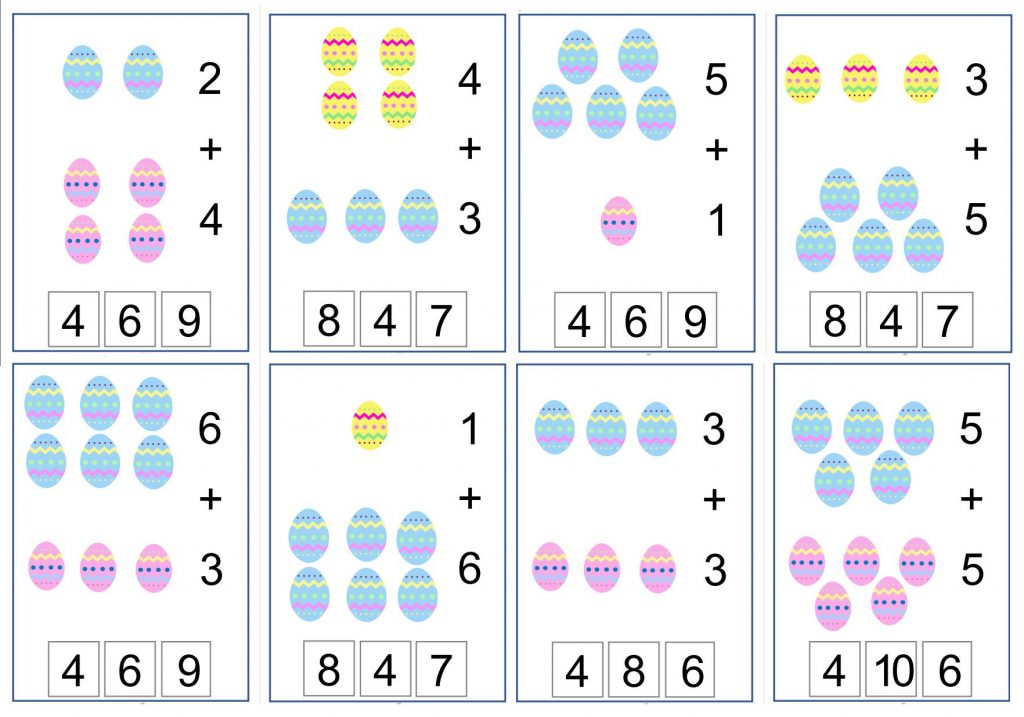 Propozycja zabawy ruchowej- Muzyczna gimnastyka.               https://www.youtube.com/watch?v=n7OIPFcyZRU
Praca z książką.- Karta Pracy BB+, cz.3, str. 59, 60, 61.
5. Utrwalanie wierszyka o baranku i piosenki „Pisanki, kraszanki”.
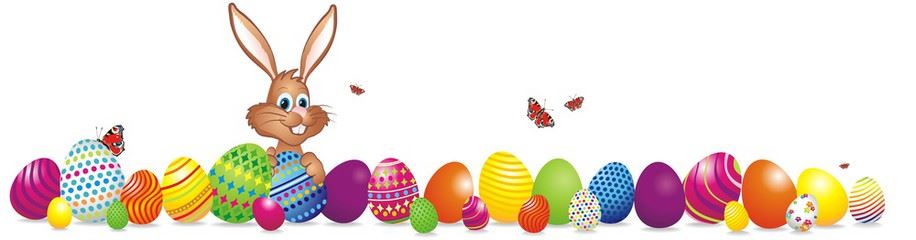 